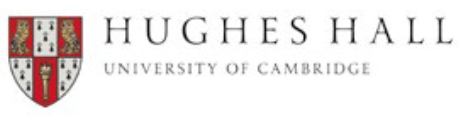 Application for College Financial AssistanceHughes Hall has several small amounts of financial assistance funding available from various sources, some kindly provided by benefactors. The sources have different criteria of eligibility and of information needed, but all require full disclosure of your current financial situation. If in doubt, please consult your tutor.Complete this form up to Section E Student Declaration.Arrange to meet your tutor to discuss this application, taking evidence of your main costs, e.g. rental agreement, utility bills, bank statements.Send final version in MS Word to your Tutor, who will add comments and forward to the Tutorial Office.The College Student Welfare and Finance Committee will then consider your request, usually at its next regular meeting (these are normally weekly during term time).A. ALL STUDENTS*Please refer to Overview of Financial Support | Cambridge students for more information.  Students who receive a maintenance stipend from funds managed within the Collegiate University (including Cambridge Trust, Gates Cambridge, Harding, Departments, Colleges and UKRI DTPs and CDTs) and who need an extension of funding or additional funding should contact their funding sponsor in the first instance. More information can be found in Support from your Funding Sponsor | Cambridge students.     B. DOCTORAL STUDENTS for 4th YEAR SUPPORT – complete if relevant, otherwise proceed to Section C.Student: Please complete up to here and then forward to your principal supervisor for comment. Hughes Hall may contact them directly for clarifications if needed.Supervisor: Please complete and return it to student in MS Word AND copy to student.finance@hughes.cam.ac.uk.C. ALL STUDENTSD. PARTNER and/or CHILDREN – complete if/as relevant, otherwise proceed to Section E.E. STUDENT CHECKLIST AND DECLARATION*The monthly maintenance costs are £1,555 for a full-time postgraduate student and £1,216 for an undergraduate student according to the University estimates.  Please refer to Maintenance (Living costs) | Postgraduate Study (cam.ac.uk) / Living costs | Undergraduate Study (cam.ac.uk) for the cost breakdown.  We are not usually able to provide assistance where a student’s current budget shows a surplus.   Student: Please complete up to here and forward it to your tutor in MS Word for completion.F. HUGHES HALL TUTOR Tutor: Please forward the completed report to student.finance@hughes.cam.ac.uk for processing. Basic InformationFamily nameFirst name(s)USN@cam emailCourse, e.g. PhDCourse titleStart term & yearCollege TutorFull or part time Faculty / DeptCurrent addressFunding for CourseGive full details, including duration and whether for fees and/or maintenanceWhat funding did you list in your course application?What has changed since then?Current financial needGive full details of cause of your specific financial need (500 words max)Amount requested£College FundingList all received, including financial assistance and grants Date£ receivedOther Funding SupportFunding bodiesDate of application£ requestedDate of decision£ outcomeList applications made for other financial assistance funds and their outcome Any plan to apply for other financial support for current financial need, e.g. University funding assistance funds*, your faculty/ department, etc.Realistic intended submission dateWhy is this later than provided by your funding?For academic delays beyond your control, what extra finance does your department offer?Name of your principal supervisor List termly CamSIS supervision reportsPrincipal SupervisorPlease comment on reasons for extension into fourth year, likely submission date, and departmental support for delays beyond student’s control Please comment on reasons for extension into fourth year, likely submission date, and departmental support for delays beyond student’s control Please comment on reasons for extension into fourth year, likely submission date, and departmental support for delays beyond student’s control Comments Title and nameDateFunding for FEESFull details for the current academic yearFee status: Home/ International?How much are your fees?Have they been fully paid?Any scholarship / bursary receivedOther funding source(s) for feesFunding for MAINTENANCEDivide any annual sum by the number of months of your course this academic year, e.g. for PhD, divide by 12; for 1-year course, by 9, 10, 11 or 12 depending on your course length; for BA, by 9, or by 12 if you are resident all-year-round.Number of months in your calculationMonthly Income for MaintenanceFull details for the current academic year£ per monthScholarship / bursaryPersonal savings / family supportStudent Loan& sourceOther loan(s) & source(s)Other income sourcesTotalMonthly Costs of MaintenanceFull details for the current academic year£ per monthRent Water, gas, electricPhone & mobileFoodClothingPersonal itemsLeisureRegular travel Other costs (please itemise)TotalDebts you owe toFull details of current debtsAmount in £Student LoansBanksFamily membersOther money owedTotal current debtBorrowing facilityFull detailsAmount in £Current overdraft Overdraft limitLocationTickCity/CountryDoes your partner live with you?--Include their costs with yours aboveDo your children live with you?--Include their costs with yours aboveDoes your partner live elsewhere?Do not include their costs with yoursDo your children live elsewhere?Do not include their costs with yoursGive details, whatever their locationAmount in £Partner’s nameChildren’s names & agesMonthly income of partner’s work Other monthly incomeTotal further incomeMonthly costs of childcareOther monthly costsTotal further costsChecklist Have you contacted the funding sponsor? (only applicable to those who received monthly stipend from University-managed funds, e.g. Cambridge Trust)Have you considered and listed other funding support you plan to apply (or have applied) for the current financial need?Are you in deficit in terms of your monthly maintenance budget?*Yes / No / Not applicableYes / No Yes / No Yes / No / Not applicableYes / No Yes / No DeclarationI declare that the information is true and complete to the best of my knowledge, and agree that the college may check my statements.I understand that any false statement or relevant omission may make me liable to refund any award.I declare that I will return any part of the award not needed for the above purpose.I declare that the information is true and complete to the best of my knowledge, and agree that the college may check my statements.I understand that any false statement or relevant omission may make me liable to refund any award.I declare that I will return any part of the award not needed for the above purpose.I declare that the information is true and complete to the best of my knowledge, and agree that the college may check my statements.I understand that any false statement or relevant omission may make me liable to refund any award.I declare that I will return any part of the award not needed for the above purpose.Signature (or printed name)DateTutor’s ChecklistTick and/or comments Other sources of financial assistance were consideredPhD 4th year issues were discussed, if applicableMonthly costs are reasonable, with evidence checked as necessaryDebt and borrowing was discussedOthers (please specify): Tutor’s General CommentsSignatureDate